СОВЕТ ДЕПУТАТОВ
МУНИЦИПАЛЬНОГО  ОБРАЗОВАНИЯ
БУДОГОЩСКОЕ  ГОРОДСКОЕ  ПОСЕЛЕНИЕ
КИРИШСКОГО  МУНИЦИПАЛЬНОГО  РАЙОНАЛЕНИНГРАДСКОЙ  ОБЛАСТИРЕШЕНИЕ О внесении изменений в  решение Совета  депутатов Муниципального образования Будгощское городскоепоселение   Киришского    муниципального     районаЛенинградской      области     от   02.06.2020     № 9/61 «Об утверждении порядка организации и проведения публичных слушаний в муниципальном образовании Будогощское     городское     поселение   Киришского муниципального района Ленинградской области»В соответствии  с Федеральным законом от 01.07.2021 №289-ФЗ «О внесении изменений в статью 28 Федерального закона «Об общих принципах организации местного самоуправления в Российской Федерации» внесены изменения в порядок организации и проведения публичных слушаний в муниципальном образовании, на основании информационного письма Киришской городской прокуратуры от 05.04.2022 №22-99-2022, Совет депутатов муниципального образования Будогощское городское поселение Киришского муниципального района Ленинградской области        РЕШИЛ:Внести следующие изменения в Порядок организации и проведения публичных слушаний в муниципальном образовании Будогощское городское поселение Киришского муниципального района Ленинградской области, утвержденный решением Совета депутатов муниципального образования Будогощское городское поселение Киришского муниципального района Ленинградской области от 02.06.2020 № 9/61 «Об утверждении Порядка организации и  проведения публичных слушаний в муниципальном образовании Будогощское городское   поселение   Киришского муниципального района  Ленинградской области»:   Пункт 5 статьи 8 изложить в следующей редакции:           «5. Порядок организации и проведения публичных слушаний определяется уставом муниципального образования и нормативными правовыми актами представительного органа муниципального образования и должен предусматривать заблаговременное оповещение жителей муниципального образования о времени и месте проведения публичных слушаний, заблаговременное ознакомление с проектом муниципального правового акта, в том числе посредством его размещения на официальном сайте органа местного самоуправления в информационно-телекоммуникационной сети «Интернет» или в случае, если орган местного самоуправления не имеет возможности размещать информацию о своей деятельности в информационно-телекоммуникационной сети "Интернет", на официальном сайте субъекта Российской Федерации или муниципального образования с учетом положений Федерального закона от 9 февраля 2009 года N 8-ФЗ "Об обеспечении доступа к информации о деятельности государственных органов и органов местного самоуправления" (далее в настоящей статье - официальный сайт), возможность представления жителями муниципального образования своих замечаний и предложений по вынесенному на обсуждение проекту муниципального правового акта, в том числе посредством официального сайта, другие меры, обеспечивающие участие в публичных слушаниях жителей муниципального образования, опубликование (обнародование) результатов публичных слушаний, включая мотивированное обоснование принятых решений, в том числе посредством их размещения на официальном сайте.Кроме того, предусматривается, что для размещения указанных материалов и информации, обеспечения возможности представления жителями своих замечаний и предложений, а также для участия жителей в публичных слушаниях может использоваться федеральная государственная информационная система «Единый портал государственных и муниципальных услуг».Опубликовать настоящее решение в газете «Будогощский вестник» и разместить на официальном сайте администрации муниципального образования  Будогощское городское   поселение Киришского муниципального района Ленинградской области.Настоящее решение вступает в силу после его официального опубликования.Глава муниципального образования Будогощское городское   поселениеКиришского муниципального района   Ленинградской области	                                                                        С.В. Фролов Разослано: в дело-2, администрация БГП, прокуратура, сайт, газета                   От 11 мая 2022 года №25/161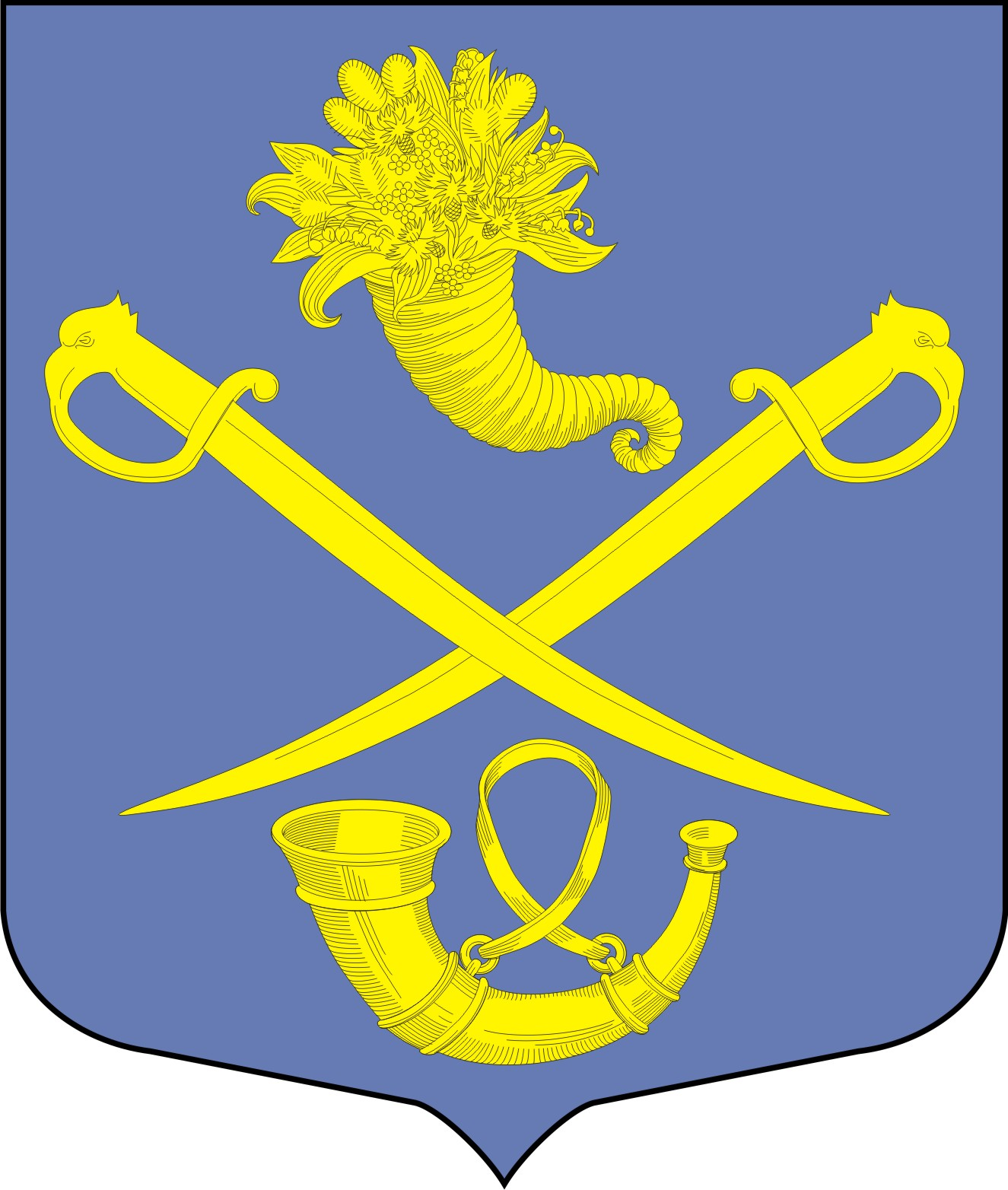 